πληροφορίες για την Αμειβόμενη μέσω ΕΣΠΑΠρακτική Άσκηση στο ΤΕΤΔΠαρακαλώ μελετήσετε τα αρχεία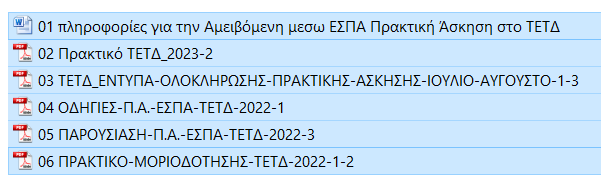 Είμαι στην διάθεσή σας, και εγώ και τα στελέχη του γραφείου πρακτικής άσκησης για διευκρινίσειςΙωάννης Γιοβανούδηςgio@uth.gr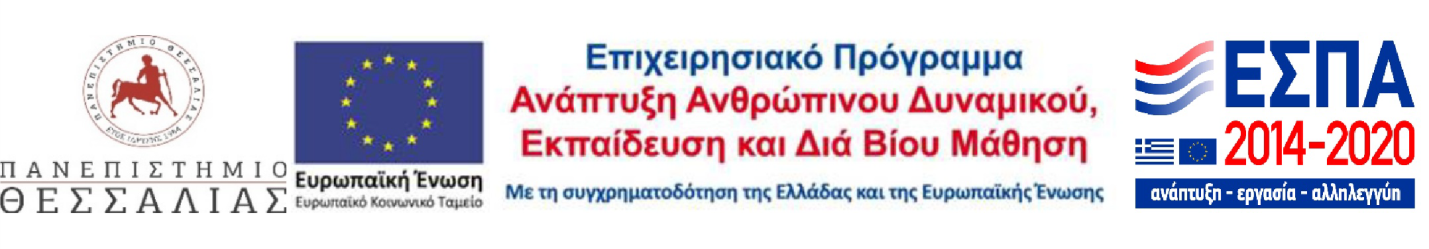 